Creating an effective mock exam using ExamBuilderOutline Makeup of PaperThe mark tallies below are for guidance (an exam paper would follow this structure closely) for building a separate Computer Science paper for Component 1: Computer system. Component 1: Computer systemTime: 1 hour 30 minutesBased on a 80 mark paper:AOs:AO1 – 34 marksAO2 – 46 marksSkills:This component focuses on the theoretical understanding of Computer Science.Content: 1.1 Systems architecture 1.2 Memory and storage 1.3 Computer networks, connections and protocols 1.4 Network security 1.5 Systems software1.6 Ethical, legal, cultural and environmental impacts of digital technologyInstructions for Component 1Component 1 continues to follow the J276 model.  There will be a mixture of short and medium answer questions as well as one 8-mark extended response question. Extended response. This question requires candidates to engage with the context and using their knowledge and understanding to weigh up and consider both sides of a discussion. Candidates need to present their answer in a logically structured formatClick here to get to Exam Builder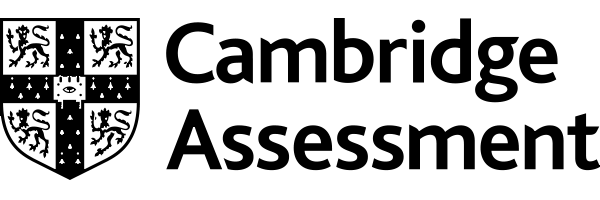 